	KULTURNI DANV četrtek, 25. 10. 2018, je na šoli potekal kulturni dan. Ena izmed delavnic, ki so jo učenci obiskali v skupinah, je bila vezana tudi na drugačnost. Gospod Cherry Ogola nam je predstavil Kenijo, državo od koder prihaja. Učenci so se v 20 minutah, kolikor časa je trajala posamezna delavnica, veliko naučili. Izvedeli so kaj predstavlja kenijska zastava, katere jezike govorijo v Keniji, kaj se učenci v šoli učijo, naučili so se tudi nekaj o naravi, živalih, plemenih in športnikih. Gospod Cherry je svojo predstavitev popestril z nekaj zanimivimi dejstvi, kot na primer, da je oče nekdanjega predsednika Združenih držav Amerike, Baracka Obame, Kenijec. Za konec pa je učence naučil še nekaj izrazov v svahilščini, in sicer:Habari yako? – Kako si?Habari ya asubuhi? – Dobro jutro.Kwaheri. – Na svidenje.Nakupende. – Ljubim te.Asante. – Hvala.Sawa. – OK. 									Mateja Sladič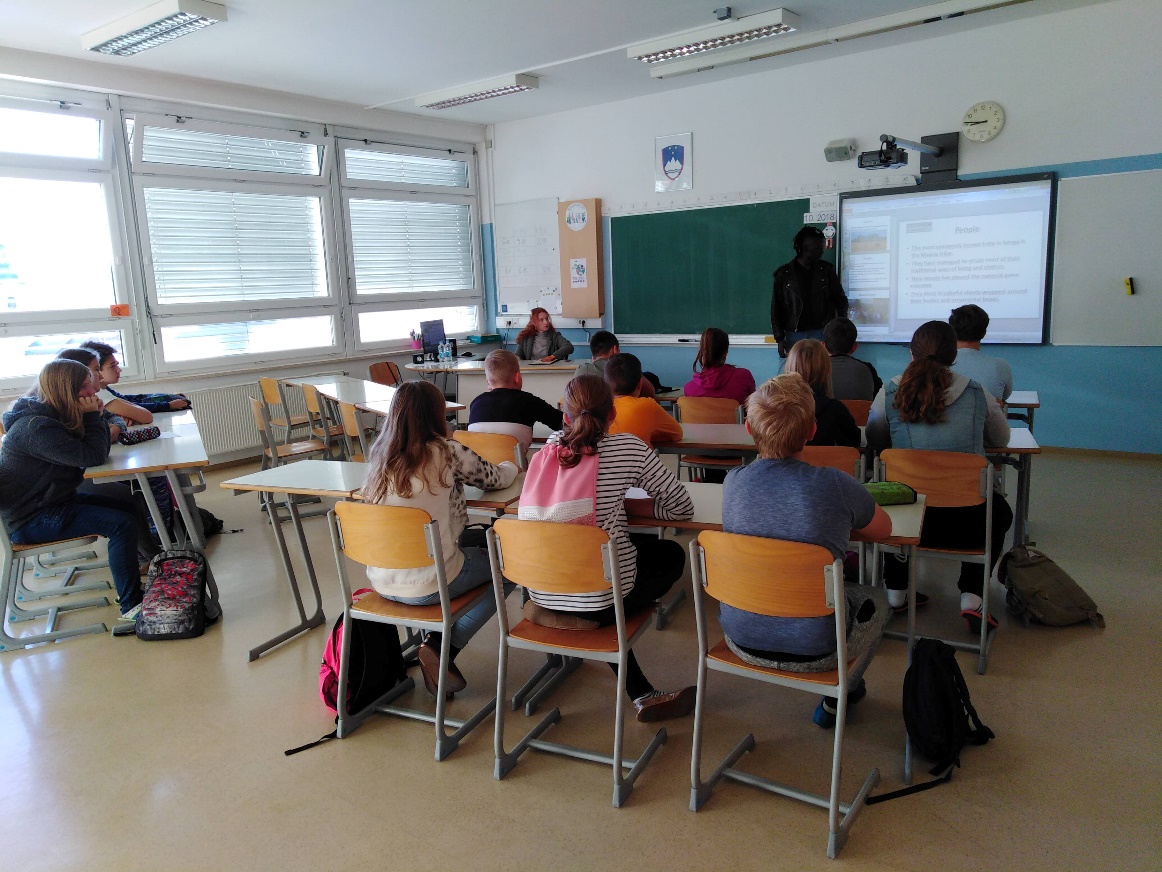 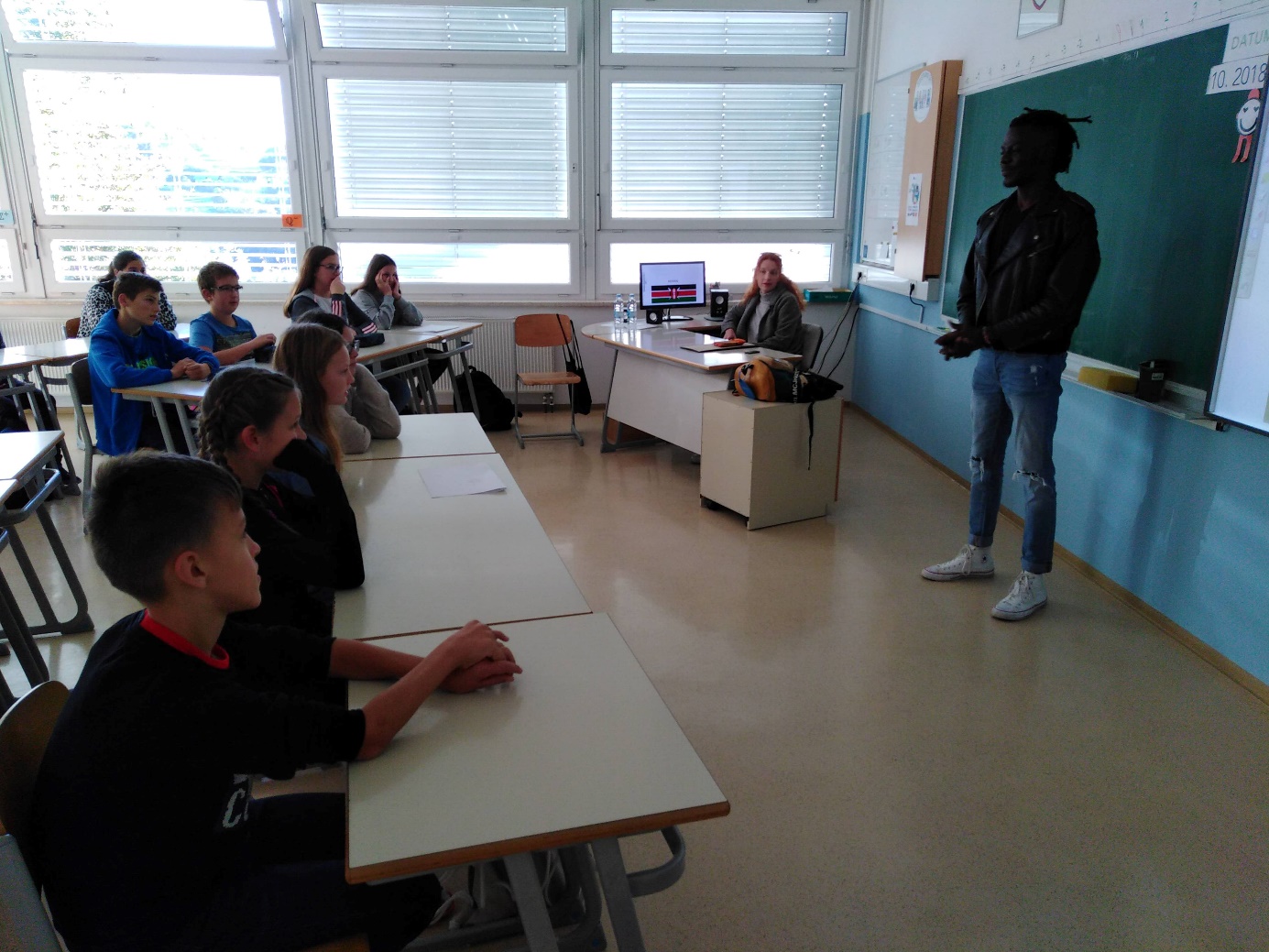 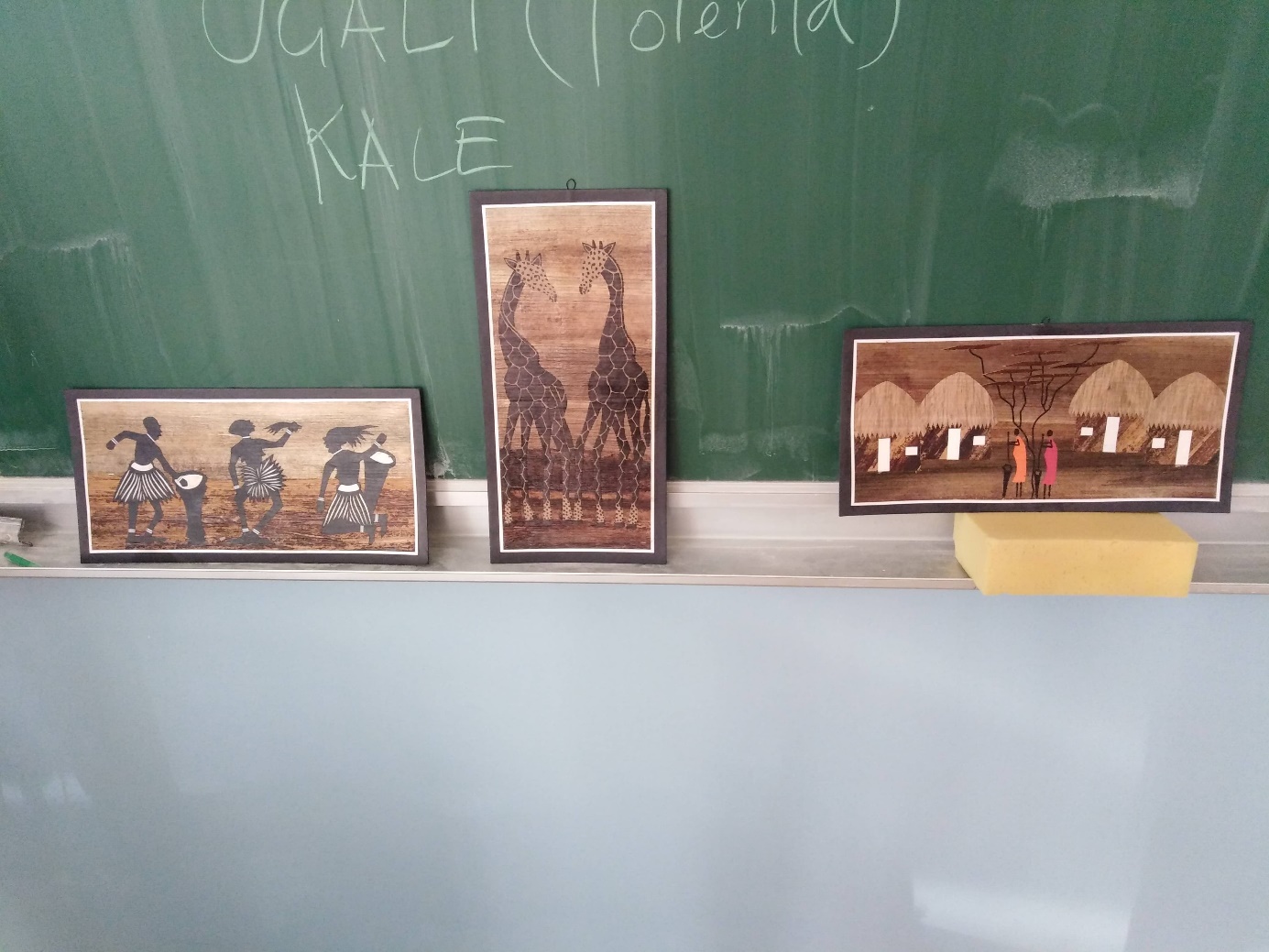 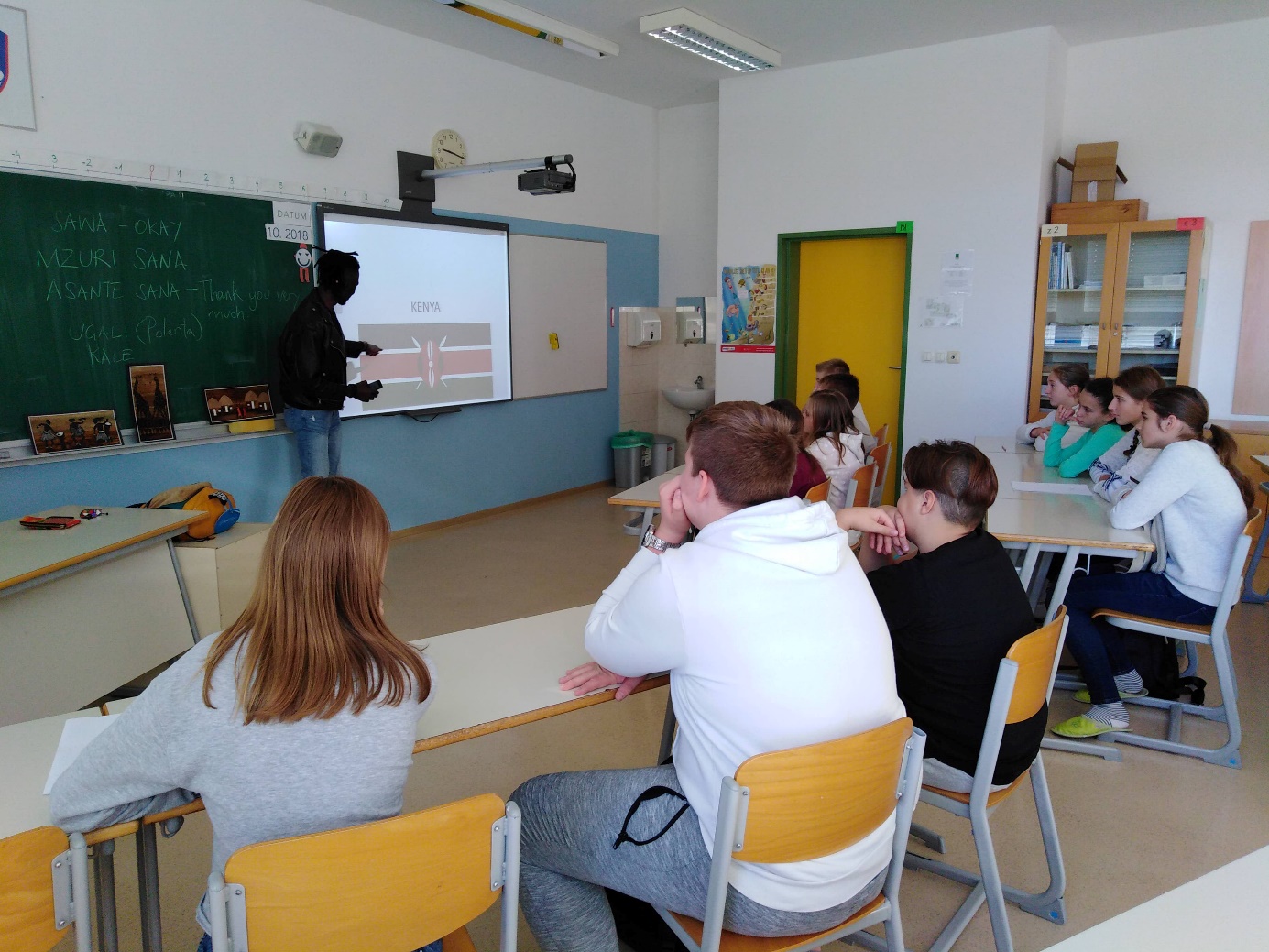 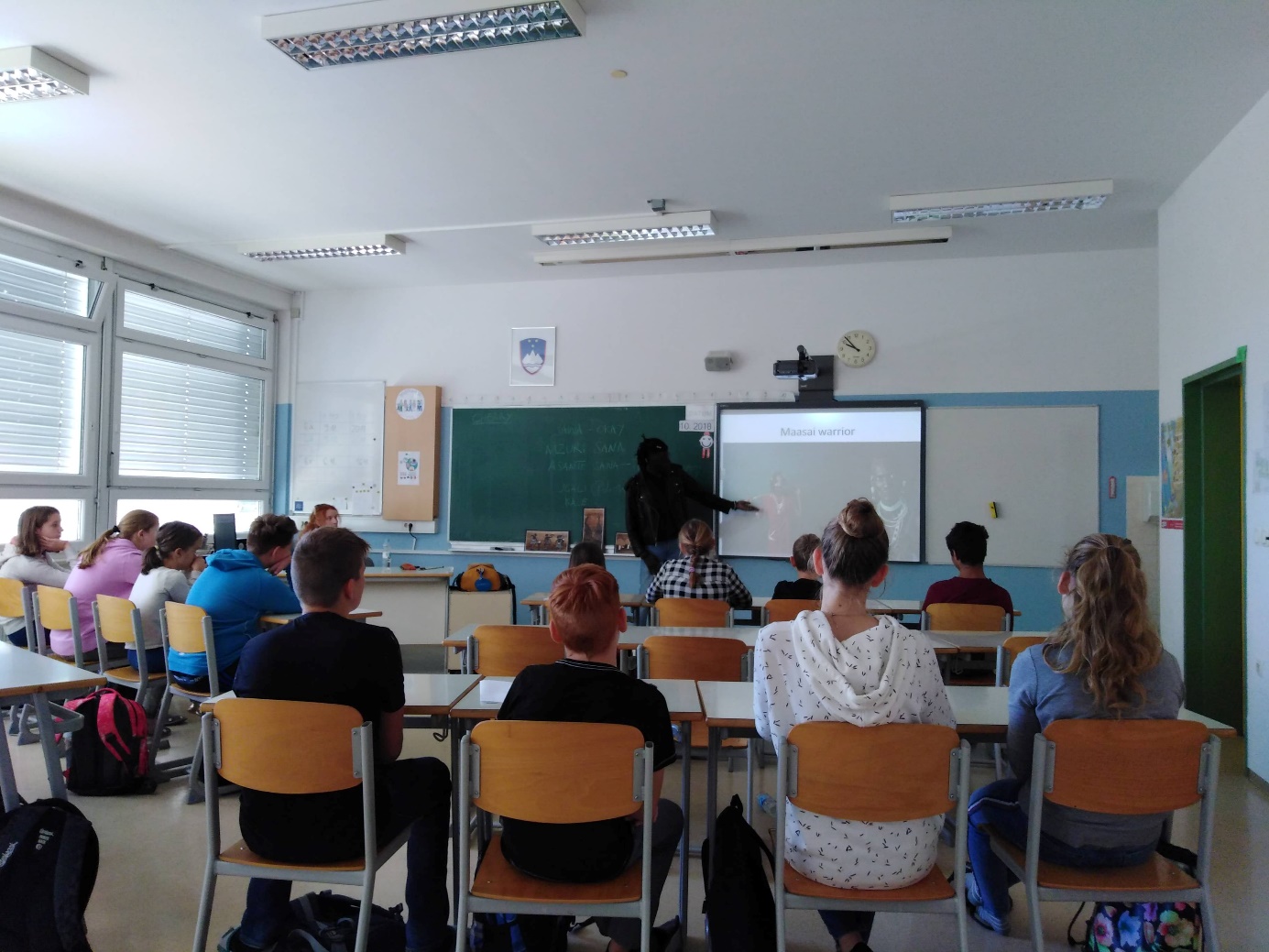 